О внесении измененийв постановление Администрации города Когалыма от 29.11.2021 №2458В соответствии с пунктом 2 статьи 78.1 Бюджетного кодекса Российской Федерации, Федеральным законом от 06.10.2003 №131-ФЗ «Об общих принципах организации местного самоуправления в Российской Федерации», постановлением Правительства Российской Федерации от 18.09.2020 №1492 «Об общих требованиях к нормативным правовым актам, муниципальным правовым актам, регулирующим предоставление субсидий, в том числе грантов в форме субсидий, юридическим лицам, индивидуальным предпринимателям, а также физическим лицам – производителям товаров, работ, услуг, и о признании утратившими силу некоторых актов Правительства Российской Федерации и отдельных положений некоторых актов Правительства Российской Федерации», Уставом города Когалыма:1. В постановление Администрации города Когалыма 
от 29.11.2021 №2458 «Об утверждении Порядка предоставления из бюджета города Когалыма субсидий некоммерческим организациям, не являющимся государственными (муниципальными) учреждениями, в целях финансового обеспечения затрат на выполнение функций ресурсного центра поддержки некоммерческих организаций в городе Когалыме» (далее – постановление) внести следующие изменения:1.1. По тексту постановления и приложения к нему слова «Сектор анализа и прогноза общественно-политической ситуации Администрации города Когалыма», «САиПОПС» заменить словами «Управление внутренней политики Администрации города Когалыма», «УВП» в соответствующих падежах.1.2. В приложении к постановлению (далее-Порядок): 1.2.1. Пункт 1.6 раздела 1 Порядка изложить в следующей редакции:«1.6. Сведения о субсидиях размещаются на едином портале бюджетной системы Российской Федерации в информационно-телекоммуникационной сети «Интернет» (далее - единый портал) не позднее 15-го рабочего дня, следующего за днем принятия решения при формировании проекта решения Думы города Когалыма о бюджете (проекта решения Думы города Когалыма о внесении изменений в решение Думы города Когалыма о бюджете города Когалыма) на очередной финансовый год и плановый период (при наличии технической возможности).»;1.3. В разделе 2 Порядка:1.3.1. Подпункт 2.2.5 пункта 2.2 Порядка изложить в следующей редакции:«2.2.5. Участники отбора не должны являться иностранными юридическими лицами, в том числе местом регистрации которых является государство или территория, включенные в утверждаемый Министерством финансов Российской Федерации перечень государств и территорий, используемых для промежуточного (офшорного) владения активами в Российской Федерации (далее - офшорные компании), а также российскими юридическими лицами, в уставном (складочном) капитале которых доля прямого или косвенного (через третьих лиц) участия офшорных компаний в совокупности превышает 25 процентов (если иное не предусмотрено законодательством Российской Федерации). При расчете доли участия офшорных компаний в капитале российских юридических лиц не учитывается прямое и (или) косвенное участие офшорных компаний в капитале публичных акционерных обществ (в том числе со статусом международной компании), акции которых обращаются на организованных торгах в Российской Федерации, а также косвенное участие таких офшорных компаний в капитале других российских юридических лиц, реализованное через участие в капитале указанных публичных акционерных обществ.».1.3.2. В подпункте 2.3.1 пункта 2.3 и пункте 2.8 слова «кабинет 323а,» исключить;1.3.3. В абзаце шестом подпункта 2.3.2 пункта 2.3 слова «участника отбора» заменить словами «участник отбора»; 1.4. Дополнить раздел 5 Порядка пунктом 5.4 следующего содержания:«5.4. Мониторинг достижения результата предоставления субсидии и показателей, необходимых для достижения результата предоставления гранта, осуществляет ГРБС исходя из достижения значений результата и показателей, необходимых для достижения результата предоставления гранта, определенных соглашением, и событий, отражающих факт завершения соответствующего мероприятия по получению результата предоставления субсидии, в порядке и по формам, которые установлены Министерством финансов Российской Федерации.»;1.5. Абзац пятый подпункта 2) пункта 2 приложения 2 к Порядку изложить в следующей редакции:«организация не является иностранным юридическим лицом, в том числе местом регистрации которого является государство или территория, включенные в утверждаемый Министерством финансов Российской Федерации перечень государств и территорий, используемых для промежуточного (офшорного) владения активами в Российской Федерации (далее - офшорные компании), а также российским юридическим лицом, в уставном (складочном) капитале которого доля прямого или косвенного (через третьих лиц) участия офшорных компаний в совокупности превышает 25 процентов (если иное не предусмотрено законодательством Российской Федерации). При расчете доли участия офшорных компаний в капитале российских юридических лиц не учитывается прямое и (или) косвенное участие офшорных компаний в капитале публичных акционерных обществ (в том числе со статусом международной компании), акции которых обращаются на организованных торгах в Российской Федерации, а также косвенное участие таких офшорных компаний в капитале других российских юридических лиц, реализованное через участие в капитале указанных публичных акционерных обществ;».1.6. Раздел 5 «Состав Комиссии» приложения 3 к Порядку изложить в следующей редакции:«5.1. Первый заместитель главы города Когалыма - председатель Комиссии.Секретарь Комиссии:- специалист отдела анализа общественно-политической ситуации и развития местного самоуправления Управления внутренней политики Администрации города Когалыма (без права голоса).5.2. Члены Комиссии:- заместитель главы города Когалыма, курирующий вопросы финансов и экономической политики;- начальник Управления внутренней политики Администрации города Когалыма;- начальник отдела анализа общественно-политической ситуации и развития местного самоуправления Управления внутренней политики Администрации города Когалыма;- начальник общеправового отдела юридического управления Администрации города Когалыма;- начальник отдела финансово-экономического обеспечения и контроля Администрации города Когалыма.».2. Управлению внутренней политики Администрации города Когалыма (Захаров А.В.) направить в юридическое управление Администрации города Когалыма текст постановления его реквизиты, сведения об источнике официального опубликования в порядке и в сроки, предусмотренные распоряжением Администрации города Когалыма от 19.06.2013 №149-р «О мерах по формированию регистра муниципальных правовых актов Ханты-Мансийского автономного округа – Югры», для дальнейшего направления в Управление государственной регистрации нормативных правовых актов Аппарата Губернатора Ханты-Мансийского автономного округа - Югры.3. Опубликовать настоящее постановление в газете «Когалымский вестник» и разместить на официальном сайте Администрации города Когалыма в информационно-телекоммуникационной сети «Интернет» (www.admkogalym.ru).4. Контроль за выполнением постановления оставляю за собой.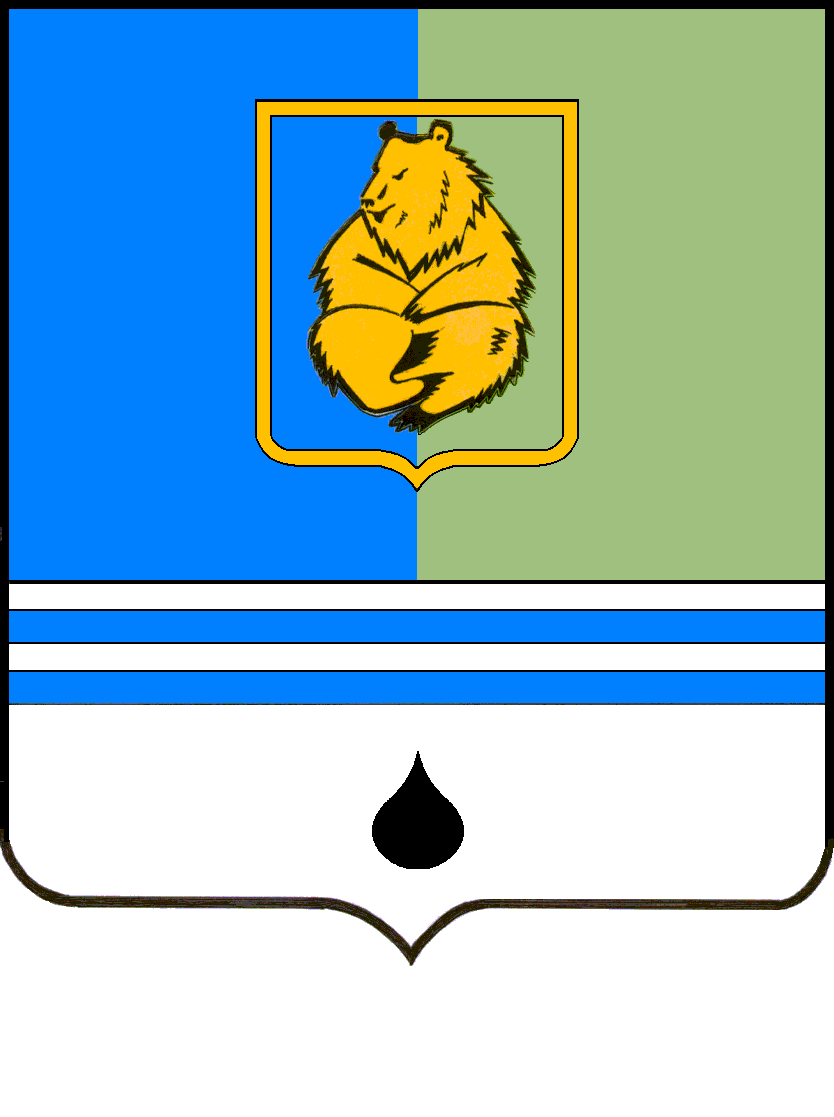 ПОСТАНОВЛЕНИЕАДМИНИСТРАЦИИ ГОРОДА КОГАЛЫМАХанты-Мансийского автономного округа - ЮгрыПОСТАНОВЛЕНИЕАДМИНИСТРАЦИИ ГОРОДА КОГАЛЫМАХанты-Мансийского автономного округа - ЮгрыПОСТАНОВЛЕНИЕАДМИНИСТРАЦИИ ГОРОДА КОГАЛЫМАХанты-Мансийского автономного округа - ЮгрыПОСТАНОВЛЕНИЕАДМИНИСТРАЦИИ ГОРОДА КОГАЛЫМАХанты-Мансийского автономного округа - Югрыот [Дата документа]от [Дата документа]№ [Номер документа]№ [Номер документа]